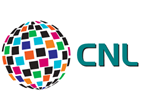 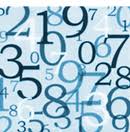 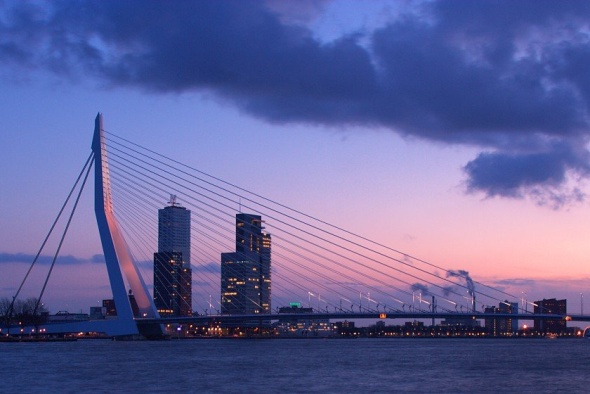 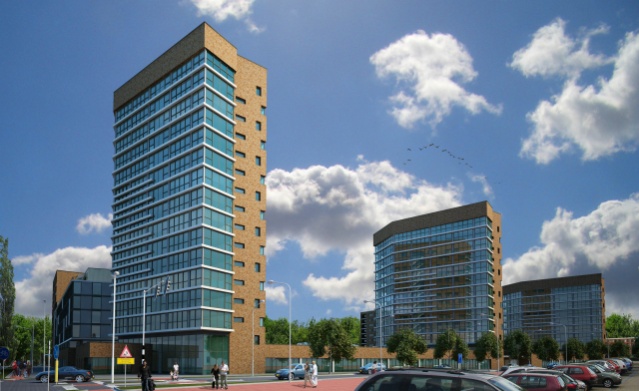 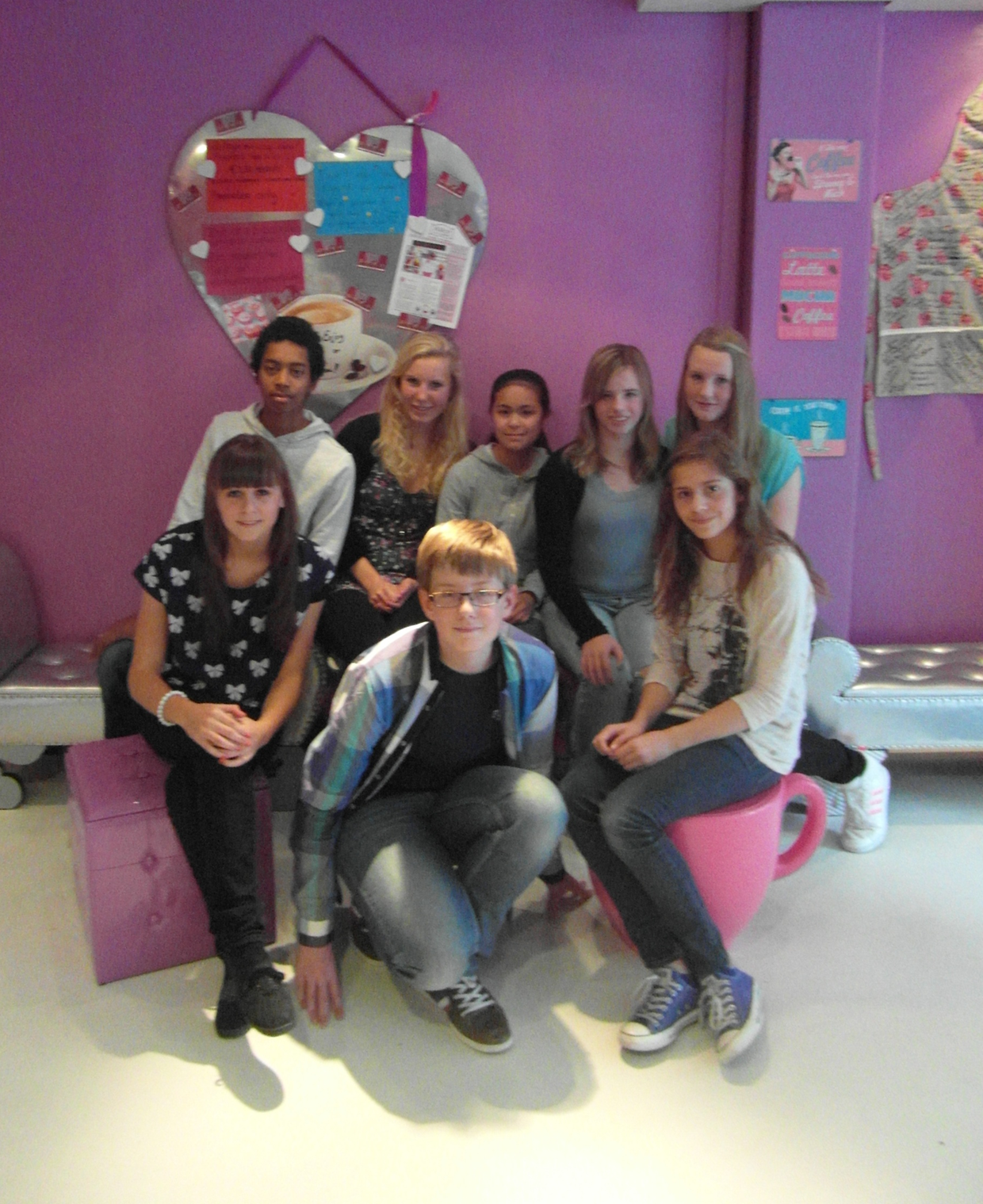 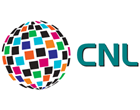 In this edition: 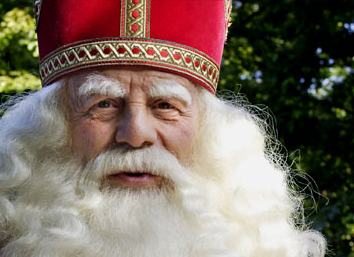 In deze uitgave: